
Urząd Komisji Nadzoru Finansowego zaprasza seniorów i ich opiekunów na webinarium (spotkanie online) „Na co uważać i jak nie dać się okraść w Internecie – bankowość elektroniczna dla seniorów. I edycja” organizowane w ramach projektu Centrum Edukacji dla Uczestników Rynku – CEDUR, we współpracy z Komendą Główną Policji. 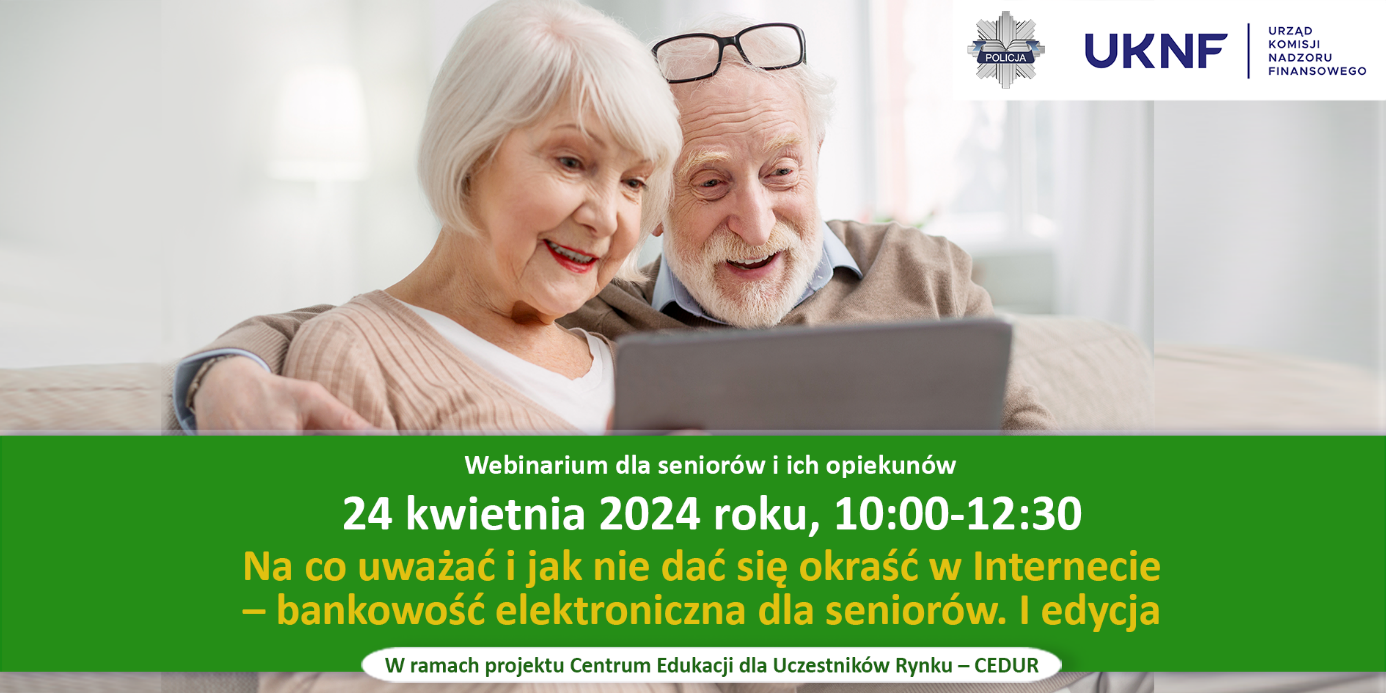 Webinarium (spotkanie online) odbędzie się 24 kwietnia 2024 roku (10:00-12:30).Rejestracja na webinarium CEDUR odbywa się online, tj. poprzez elektroniczny formularz zgłoszeniowy - link do strony z odnośnikiem do formularza: https://www.knf.gov.pl/dla_rynku/edukacja_cedur/seminaria?articleId=88338&p_id=18Formularz zgłoszeniowy będzie dostępny do dnia, w którym odbędzie się webinarium. W przypadku zgłoszeń, które wpłyną w dniu wydarzenia, potwierdzenia uczestnictwa oraz zaproszenia na spotkanie będą przesyłane na bieżąco.Celem spotkania online (webinarium) jest zwiększanie świadomości seniorów i ich opiekunów w zakresie aktualnych zagrożeń spowodowanych działalnością cyberprzestępców.W celu uczestnictwa w spotkaniu niezbędne jest stabilne łącze internetowe. 
W spotkaniu uczestniczyć można poprzez przeglądarkę internetową lub aplikację Cisco Webex.Potwierdzenia uczestnictwa zostaną przesłane przed webinarium, a szczegółowe informacje techniczne zostaną przesłane po potwierdzeniu uczestnictwa oraz wysłaniu wiadomości z zaproszeniem na spotkanie. Udział w webinarium jest bezpłatny.